Grassroots Session # 11Age Group- U5-U810min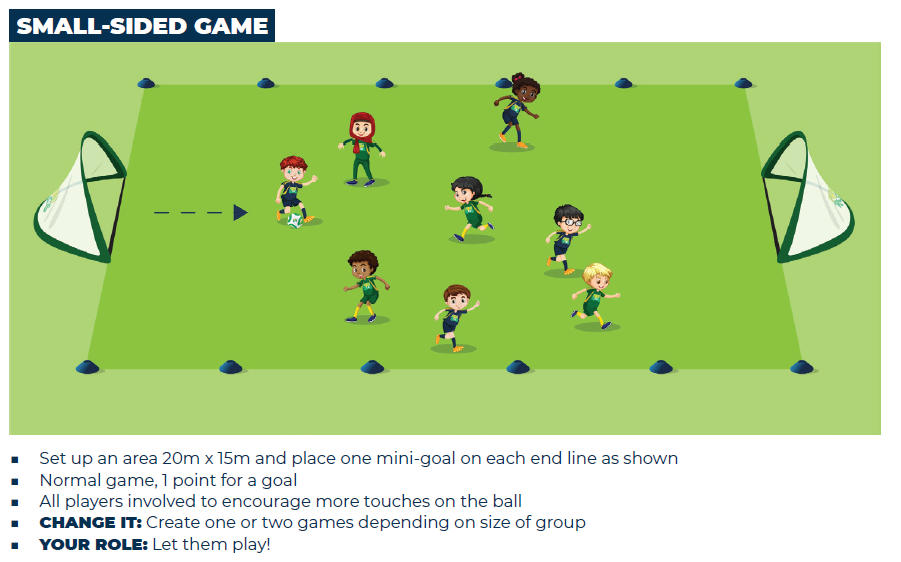 Me and my Shadow 15minPlayers get into pairs, one as a leader the other as a follower.The leader is to change direction, touch ground with hands or jump and the follower must copy every move.Change the follower to leader and leader to followerChange partnersProgression 1Follower has a ball and must follower the leader around the field.Change roles.Progression 2 Both follower and leader have balls.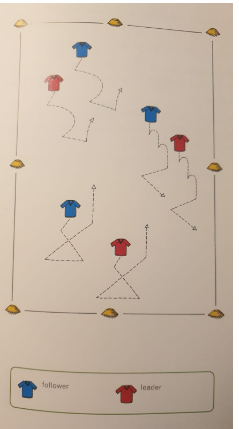 Small Sided Games10min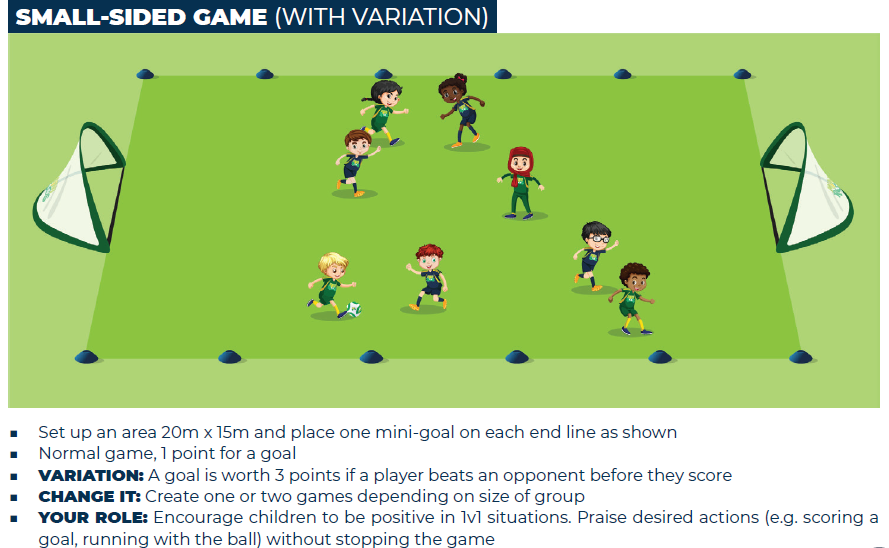 Fun Running with Ball Game15min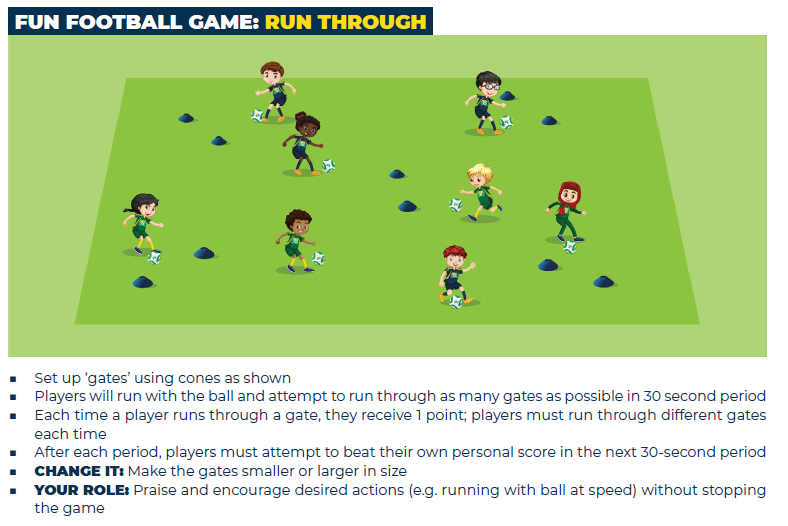 Small Sided Games10min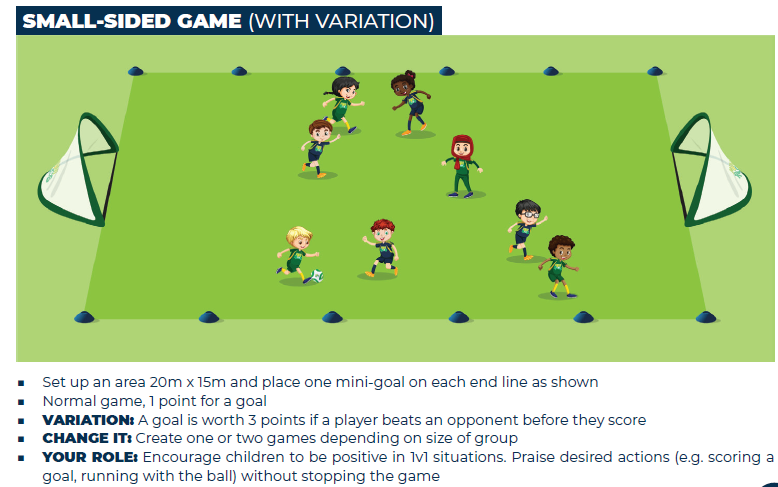 